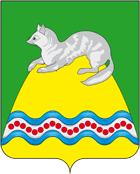 АДМИНИСТРАЦИЯ  КРУТОГОРОВСКОГО СЕЛЬСКОГО   ПОСЕЛЕНИЯСОБОЛЕВСКОГО МУНИЦИПАЛЬНОГО РАЙОНАКАМЧАТСКОГО КРАЯ_____________________________________________________________________ПОСТАНОВЛЕНИЕАДМИНИСТРАЦИИ  КРУТОГОРОВСКОГО СЕЛЬСКОГО ПОСЕЛЕНИЯ  « 12»  ноября    . № 129п. Крутогоровский, Соболевский районОб утверждении перечня информации о деятельности исполнительно-распорядительного  органа муниципального образования  для размещения сети в интернет В целях реализации Федерального закона от 09.02.2009 № 8-ФЗ «Об обеспечении доступа к информации о деятельности государственных органов и органов местного самоуправленияПОСТАНОВЛЯЮ:1.Определить информационный ресурс www. KRUTOGOROVOSP.RU официальным сайтом исполнительно-распорядительного органа для размещения информации в сети Интернет. 2.Утвердить перечень информации о деятельности исполнительно-распорядительного органа для размещения в сети Интернет согласно приложению.3.Обеспечить размещение информации в соответствии с перечнем на официальном сайте4. Настоящее Решение вступает в силу после его официального обнародования (опубликования).Глава Крутогоровскогосельского поселения                                                  Г.Н.Овчаренко